TRANSCRANIAL DOPPLER ULTRASOUND WORKSHEET  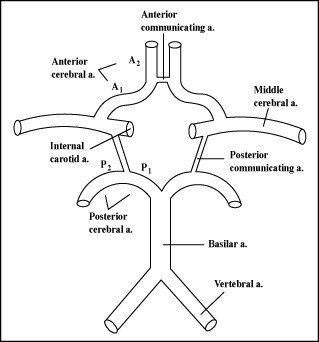 FINDINGS: 		              Left VA:   (____ to _____ mm)        Vs            cm/sec,      #SD             Vd            cm/sec,      #SD        Vm           cm/sec,      #SD      Right VA: (____ to _____ mm)        Vs            cm/sec,       #SD                                                       Vd            cm/sec,       #SD        Vm           cm/sec,       #SD       BA:         (____to_____mm)       Vs           cm/sec,     #SD       Vd           cm/sec,     #SD       Vm          cm/sec,     #SD       PI                         SROther vessels (if evaluated):Left OA:				Right OA:		    Other:  __________________   Vs            cm/sec    			Vs            cm/sec                Vs            cm/sec                Vd            cm/sec                                  Vd            cm/sec                Vd            cm/sec   Vm           cm/sec                                  Vm           cm/sec                Vm           cm/secRepresentative spectral waveforms of insonated vessels: IMPRESSION: Transcranial Doppler velocities noted above are ___________.  Waveform characteristics are normal OR notable for _____________________( ex. delayed upstroke, reversal of flow, have evidence of embolic signals). There are no prior examinations for comparison OR compared to the prior exam, a _______% change in the _____________________ vessel flow velocity is noted.  Taken together, these findings are most consistent with ________________________.  ____________________________________Physician Name, CredentialsName:Study date:ID/MRN:Location:  PICU or CICU or OtherDOB/Age:Referring staff:Sex:Sonographer initials:Patient History (acute and chronic):First or repeat TCD examination: Study type:  Complete  or    LimitedKnown focal pathology (ICH, TBI, Stroke):If limited, vessels included:Indication/Clinical question:Bilateral or  Unilateral  R      or    LTCD Machine:Head of bed position:Sample volume size, gain, power: Technically adequate:   Yes   or    NoTemperature:Invasive mechanical ventilation:  Yes  or   NoHeart rate: BiPAP/CPAP/SiPAP:  Yes or No Mean arterial pressure:Extracorporeal support:  Yes or NoHemoglobin or Hematocrit:Anxiolytics:PaCO2: Sedatives:ICP and CPP:Anticonvulsants: EVD:  Yes or NoElectrographic seizures:  Yes or No